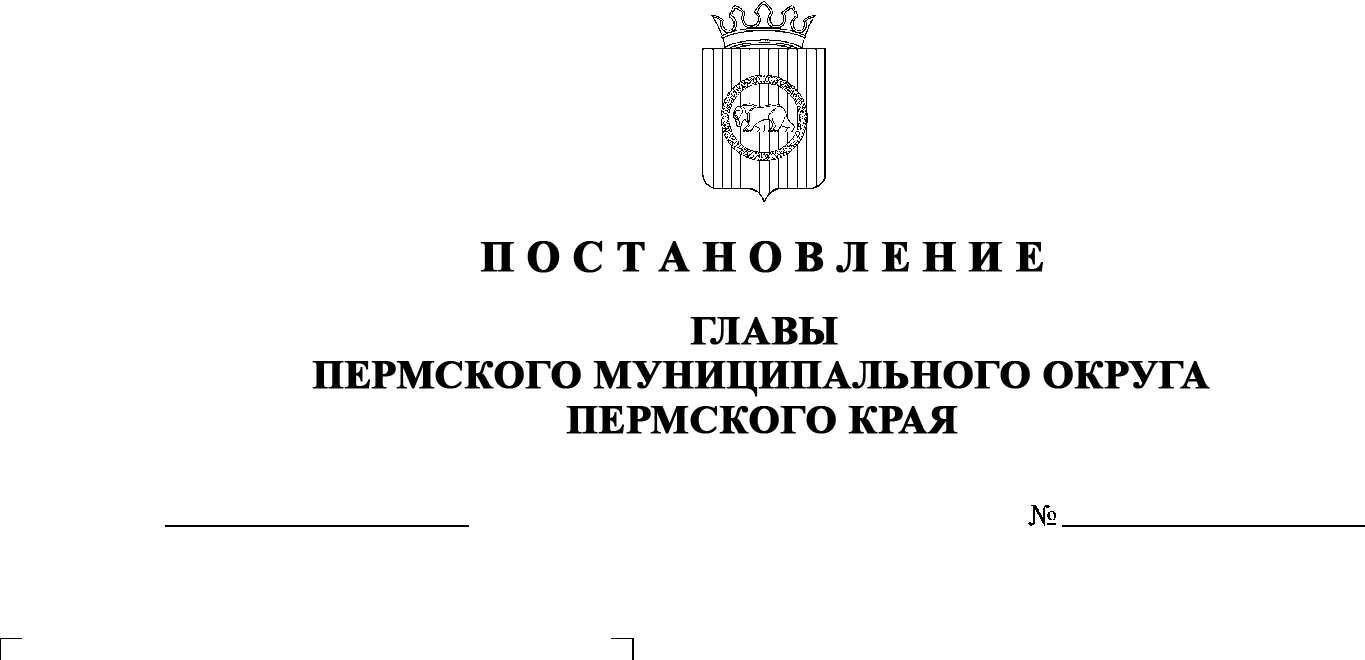 В соответствии с пунктом 26 части 1 статьи 16, со статьей 28 Федерального закона от 06 октября 2003 г. № 131-ФЗ «Об общих принципах организации местного самоуправления в Российской Федерации», статьей 39 Градостроительного кодекса Российской Федерации, статьей 17 Устава Пермского муниципального округа Пермского края, с   Положением об    организации и проведении публичных слушаний, общественных обсуждений по вопросам градостроительной деятельности в Пермском муниципальном округе Пермского края, утвержденным решением Думы Пермского муниципального округа Пермского края от 22 сентября 2022 г. № 10, на основании заявления Субботина А.А. от 03 марта 2023 г. № 592ПОСТАНОВЛЯЮ: Назначить в период с 16 марта 2023 г. по 06 апреля 2023 г. проведение общественных обсуждений по проекту решения о предоставлении разрешения на условно разрешенный вид использования «Для индивидуального жилищного строительства», установленный для территориальной зоны Ж-2 «Зона среднеэтажной жилой застройки» Правилами землепользования и застройки Сылвенского сельского поселения, утвержденными решением Земского Собрания Пермского муниципального района от 29 июня 2017 г. № 237 (в редакции решений Земского Собрания Пермского муниципального района от  29 марта 2018 г. № 299, от 28 марта 2019 г. № 379, от 24 декабря 2020 г. №  98; в редакции постановлений администрации Пермского муниципального района от 30 июля 2021 г. № СЭД-2021-299-01-01-05.С-387, от 08 октября 2021 г. № СЭД-2021-299-01-01-05.С-533, от 19 мая 2022 г. № СЭД-2022-299-01-01-05.С-278, от 07 декабря 2022 г. № СЭД-2022-299-01-01-05.С-719), для   земельного участка с кадастровым номером 59:32:0050027:15223, расположенного по адресу: Пермский край, Пермский район, Сылвенское с/п, п. Сылва, ул. Большевистская, з/у 72/2 (далее – Проект).    Комиссии по подготовке проекта правил землепользования и застройки (комиссии по землепользованию и застройке) при администрации Пермского муниципального округа Пермского края по вопросу, указанному в пункте 1 настоящего постановления:организовать и провести общественные обсуждения;обеспечить соблюдение требований законодательства, правовых актов Пермского муниципального округа Пермского края по организации и проведению общественных обсуждений;обеспечить 16 марта 2023 г. информирование заинтересованных лиц о проведении общественных обсуждений путем размещения оповещения о начале общественных обсуждений в газете «НИВА», на официальном сайте Пермского муниципального округа в информационно-телекоммуникационной сети Интернет (www.permraion.ru) и на информационных стендах, оборудованных около административного центра Сылвенского территориального управления администрации Пермского муниципального округа Пермского края; в местах массового скопления граждан и в иных местах, расположенных на территории населенного пункта п. Сылва;обеспечить в период с 24 марта 2023 г. по 30 марта 2023 г. размещение экспозиции, демонстрационных материалов и иных информационных документов по теме общественных обсуждений для  предварительного ознакомления по адресу: Пермский край, п. Сылва, ул.  Большевистская, д. 41 (административный центр), ежедневно с 9:00 до  16:00, кроме субботы и воскресенья, на официальном сайте Пермского муниципального округа в информационно-телекоммуникационной сети Интернет (www.permraion.ru). Консультирование посетителей экспозиции осуществляет управление архитектуры и градостроительства администрации Пермского муниципального округа Пермского края по телефону 8 (342) 294 61 89; обеспечить своевременную подготовку, опубликование и  размещение заключения о результатах общественных обсуждений в газете «НИВА», на официальном сайте Пермского муниципального округа в информационно-телекоммуникационной сети Интернет (www.permraion.ru). 3.  Участие граждан в общественных обсуждениях осуществляется в  соответствии с Порядком участия граждан в общественных обсуждениях, размещенным на официальном сайте Пермского муниципального округа в  информационно-телекоммуникационной сети Интернет (www.permraion.ru) в   разделе «Публичные слушания и общественные обсуждения» (далее – Порядок).4.  Заинтересованные лица в период с 24 марта 2023 г. по 30 марта 2023 г. вправе представить свои предложения и замечания по Проекту для включения их в протокол общественных обсуждений:-  в электронном виде – на официальном сайте Пермского муниципального округа в информационно-телекоммуникационной сети Интернет (www.permraion.ru) согласно Порядку;-  в письменном виде – в управление архитектуры и градостроительства администрации Пермского муниципального округа Пермского края по адресу: г. Пермь, ул. Верхне-Муллинская, 74а, кабинет № 101;- посредством записи в книге (журнале) учета посетителей экспозиции Проекта, подлежащего рассмотрению на общественных обсуждениях, размещенной в административном центре Сылвенского территориального управления администрации Пермского муниципального округа Пермского края по адресу: Пермский край, п. Сылва, ул. Большевистская, д. 41. 5.  Срок проведения общественных обсуждений с момента оповещения жителей муниципального образования об их проведении до дня опубликования заключения о результатах общественных обсуждений составляет не более месяца. 6.  Настоящее постановление опубликовать в газете «НИВА» и   разместить на официальном сайте Пермского муниципального округа в информационно-телекоммуникационной сети Интернет (www.permraion.ru).  7.  Настоящее постановление вступает в силу со дня его официального опубликования. 8.  Контроль за исполнением настоящего постановления оставляю за собой.В.Ю. Цветов